Liste des fournitures scolaires – MS 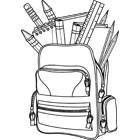 Veuillez trouver ci-dessous la liste des fournitures demandées pour la rentrée scolaire 2018/2019 :- un petit cahier 17 X 22 cm couverture plastifiée 48 pages- un classeur grand format 4 anneaux- un porte-vues A 4 60 vues (30 pages)- une pochette de feutres pointes moyennes- une boite de mouchoirs- une paire de chaussons- une couverture et un oreiller dans un grand sac cabas marqué au nom de votre enfant - un change complet qui restera dans le cartable de votre enfant- une attestation d’assurance (responsabilité civile et individuelle accident)Bonnes vacances !Maëlle ChaillotListe des fournitures scolaires – GS Veuillez trouver ci-dessous la liste des fournitures demandées pour la rentrée scolaire 2018/2019 :- un petit cahier 17 X 22 cm couverture plastifiée 48 pages- un classeur grand format à levier (2 anneaux)- un porte-vues A 4 60 vues (30 pages)- une pochette de feutres pointes moyennes- une boite de mouchoirs- une paire de chaussons- un grand sac cabas marqué au nom de votre enfant- une attestation d’assurance (responsabilité civile et individuelle accident)Bonnes vacances !Maëlle Chaillot